MARIBYRNONG SPORTS ACADEMY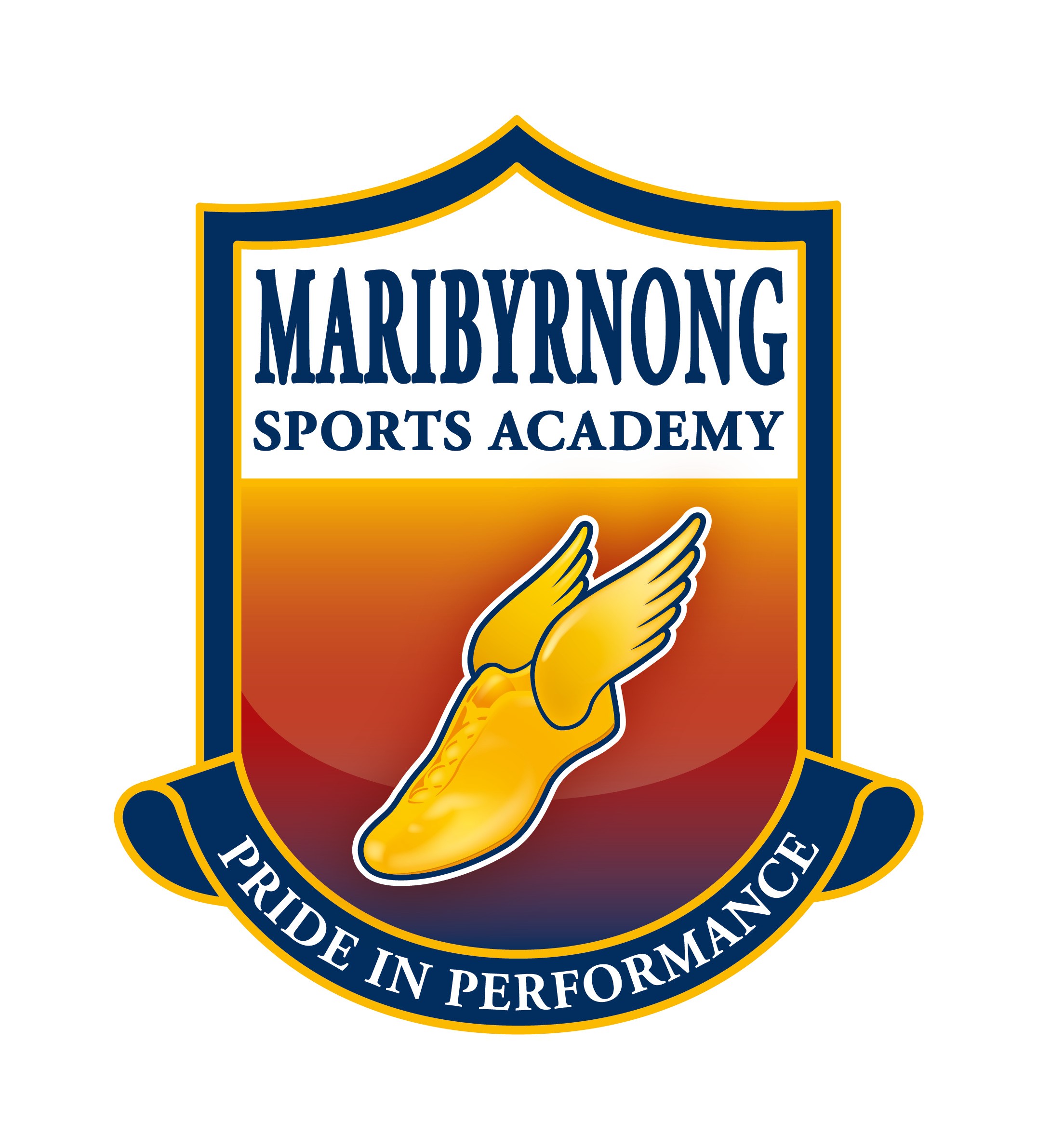 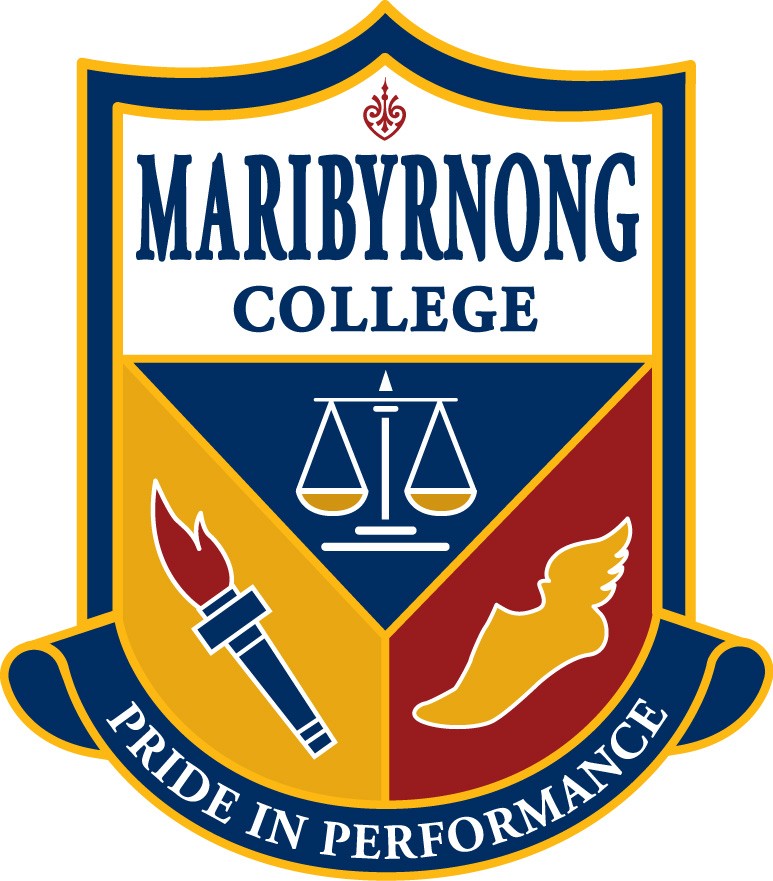 Student name:	Date:     	 Health Professional (name):    		 Business:Phone/Email:     	Impression:Common activities to avoid:Specific Activity Modifications:Recommendations and/or Plan:Classification of this injury (please circle):	Review (when and where):MARIBYRNONG SPORTS ACADEMY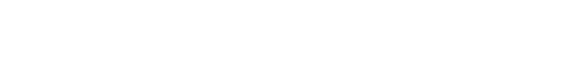 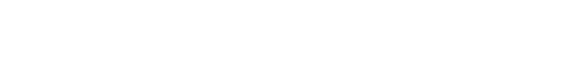 Please use this space to list, describe, and/or draw the strengthening exercises and stretches that you have shown this athlete. Include sets and repetitions required for strengthening exercises and length of hold time and repetitions for stretches.
I have shown this athlete their rehab exercises (please circle):         Yes                   No1.2.3.4.5.